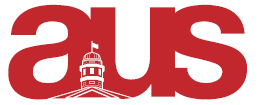 Report of East Asian Studies Student Association AUS Council January 25, 2016Dear AUS Speaker,This report will consist of an overview of recent changes to the East Asian Studies Student a list of projects we are working on, and announcements on upcoming initiatives.The first executive of the semester took place on January 12, 2016. We discussed dates for three Language Exchanges (in Chinese, Japanese, and Korean) this semester, contemporary topics for an educational film screening, as well as possible fundraising initiatives. The executives decided that fundraising is not a core goal the semester of Winter 2017 because we have sufficient AUS funding to host events. Moreover, we acknowledged that recruiting new EASSA executives for next year is a core goal. We will do this by continually hosting exciting events with the support of our department’s faculty.The next event is our first language exchange of the semester on January 30, 2017 in the SSMU South Side Caf. Our VP Events Dayla Kablawi booked the room and created the Facebook event.Our VP Internal Andrea Chu is on exchange in Japan; her responsibilities are delegated to me temporarily. There was an East Asian Studies student who expressed interest in taking on Andrea’s role, so this position may be opened for them depending on the executives’ decision at the next meeting.The next meeting time will take place on Thursday January 26. 2017.
Respectfully Submitted,Ashly Yu
Vice-President External, EASSAashly.yu@mail.mcgill.ca 